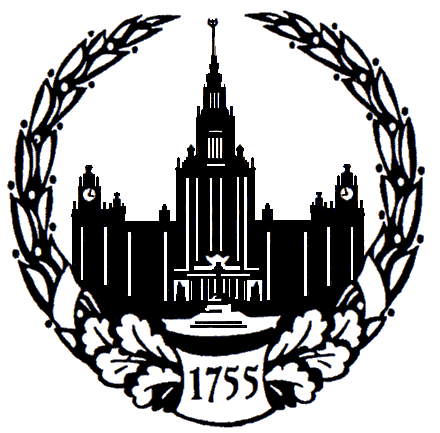 МОСКОВСКИЙ ГОСУДАРСТВЕННЫЙ УНИВЕРСИТЕТимени М.В. ЛОМОНОСОВАЮРИДИЧЕСКИЙ ФАКУЛЬТЕТУважаемые коллеги!Кафедра криминалистики юридического факультета МГУ имени М.В. Ломоносова и ФБУ Российский федеральный центр судебной экспертизы при Министерстве юстиции РФ приглашают Вас принять участие в Международной научно-практической конференции «Судебная идентификация. Правовые, методологические и технологические проблемы развития», посвященной 90-летию со дня рождения Заслуженного деятеля науки РФ, доктора юридических наук, профессора Валентина Яковлевича Колдина. Конференция состоится 16 марта 2015 года начало в 10.00 по адресу: г. Москва, Ленинские горы, дом 1, территория МГУ, 4 учебный корпус МГУ, юридический факультет, конференц-зал (ст.м. Университет). В рамках конференции, признавая заслуги В.Я. Колдина как основоположника теории судебной идентификации, планируется обсуждение следующих вопросов: 1. Криминалистическая идентификация: основные проблемы и современные перспективы.2. Идентификация в судебной деятельности. 3. Факторологический анализ и вопросы идентификации в правоприменении. 4. Современные мировые тенденции развития криминалистической техники.5. Вызовы времени и концепция экспертизы как инструмента правового регулирования в современном обществе.6. Актуальные проблемы методологии судебной идентификации.7. Проблемы алгоритмизации, автоматизации и компьютеризации идентификационных исследований.8. Нормативно-технические и оценочные экспертные технологии.9. Принципы формирования новых отраслей идентификационных исследований.10. Фактическое обоснование и доказывание тождества.11. Заключение эксперта и специалиста: основания, компетенция, доказательственное значение.12. Криминалистика и судебная экспертиза в системе мирового общенаучного знания и прикладных наук.13. Криминалистика и судебная экспертиза в системе юридических наук.14. Криминалистика и судебная экспертиза в стандартах профессиональной подготовки юристов и судебных экспертов.15. Криминалистическая методика.Просим сообщить о форме Вашего участия в конференции: А. Доклад на пленарном заседании 16 марта 2015 года (10.00 – 11.30).Б. Сообщение, презентация, обзор, комментарий и пр. на секционном заседании 16 марта 2015 года (11.30 – 16.30). В. Публикация доклада, сообщения на Форуме “On-line“ Конференции. Данная форма предоставляет возможность участникам конференции обсудить свои идеи еще до начала конференции, но не исключает также и очного участия. Вместе с тем, она позволит принять участие в конференции и опубликовать свои сообщения заочно в случаях, когда очное участие в дискуссии оказывается невозможным. Доклады и сообщения для Форума “On-line“ просим направлять в электронном виде по адресу: koldin.msu@gmail.com (в теме электронного письма указать “konferenz 2015“ в срок с 15 января по 20 февраля 2015 года). Статьи для публикации просим направлять до 20 февраля 2015 года в электронном виде (электронная публикация приравнивается к печатной публикации) на адрес mgu.ikomarov@mail.ru в соответствии со следующими реквизитами: Требования к оформлению материалов конференции:Для публикации принимаются отредактированные материалы, отвечающие тематике конференции, объемом до 8 страниц. За содержание материалов ответственность несут авторы.Текст статьи направляется в указанный выше адрес в виде файла, сохраненного в любой версии Word. Текст должен быть набран шрифтом Times New Roman без каких-либо выделений. Высота шрифта – 14 пунктов, межстрочный интервал – полуторный, абзацный отступ – 1,25 см. Статья должна иметь аннотацию и ключевые слова. Фамилия автора и прочие его данные, название статьи, ключевые слова и аннотация должны быть переведены на английский язык (в соответствии с приложенным образцом). Все аббревиатуры и сокращения, за исключением общеизвестных, должны быть рас-шифрованы.Ссылки оформляются в виде постраничных сносок, нумерация сплошная, набираются шрифтом Times New Roman, высота шрифта – 12 пунктов, межстрочный интервал одинарный. При несоблюдении указанных требований оргкомитет оставляет за собой право отклонить статью, направленную к публикации. Заявка на участие в конференции составляется с обязательным указанием ФИО, места работы и занимаемой должности, ученой степени и звания, электронного адреса и темы выступления/публикации и будет принята оргкомитетом конференции в срок до 20 февраля 2015 года по электронной почте mgu.ikomarov@mail.ruМатериалы конференции, представляющие научную новизну, могут быть  опубликованы в Вестнике Московского университета. Серия 11. Право и журнале Российского федерального центра судебных экспертиз Министерства юстиции РФ «Теория и практика судебной экспертизы».Размещение и пребывание иногородних участников конференции осуществляется за счет направляющей стороны. Контактные телефоны модераторов конференции:От МГУ им. М.В. Ломоносова – профессор Комаров Игорь Михайлович – 8-925-04-64-112, доцент кафедры Комарова Елена Игоревна – 8-925-854-25-54.От РФЦ СЭ МЮ РФ – д.ю.н. Омельянюк Георгий Георгиевич – 8-495-917-27-11.Будем рады видеть Вас в числе участников конференции.Оргкомитета конференции.Заявка участника Международной научно-практической конференции «Судебная идентификация. Правовые, методологические и технологические проблемы развития», посвященной 90-летию со дня рождения профессора В.Я. Колдина.ОБРАЗЕЦИ.Н. ИвановНужна ли такая объективная истина российскому УПК?В статье проводится анализ позиций ученых и практиков относительно внесенного в Государственную думу РФ проекта Федерального закона об объективной истине. На его основе автор аргументировано делает вывод о том, что принятие данного закона в том виде, который предложен разработчиками не возможно, так как это нарушит систему принципов действующего УПК РФ и негативно скажется на практике применения его норм правоохранительными органами и судом. Ключевые слова: правовая реформа, уголовно-процессуальный кодекс, объективная истина. I.N. IvanovDo we need such an objective truth in the Criminal Procedure Code of Russia?The article provides a brief analysis of scientists and practitioners regarding introduced to the State Duma draft Federal Law of the objective truth. In the outcomes of the article it is concluded that the adoption of this law cannot be offered in such form. Because it violates the principles of the current system of the Criminal Procedure Code of Russia and the negative impact on the practical application of its provisions by law enforcement agencies and the courts.Keywords: legal reform, the Criminal Procedure Code of Russia, the objective truth.Текст статьиИнформация об автореИванов Игорь Николаевич – доктор юридических наук, профессор, профессор кафедры криминалистики МГУ им. М.В. Ломоносова, 119991, ГСП-1, Москва, Ленинские горы, д. 1, строение 13 (4-й учебный корпус), тел. 495 938-26-42, e-mail: mgu.ivanov@mail.ruInformation about the author:Igor N. Ivanov – Professor, Doctor of Law, Department of Criminalistics,  Faculty of Law, Russia, 119991, Moscow, GSP-1, Leninskie Gory, 1-51, 1 Humanities Building, tel. 495 938-26-42, e-mail: mgu.ivanov @ mail.ruФАМИЛИЯИМЯОТЧЕСТВОМесто работы, должность  Ученая степень,Ученое званиеПочтовый адрес с указанием индексаКод города и номер контактного телефона и факсаE-mail:Название доклада или сообщения: